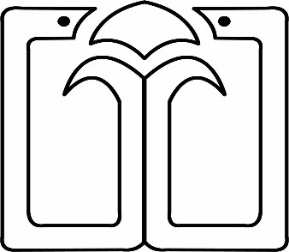 babol University of Medical Sciences International campus"A thesis/ dissertation submitted as partial fulfillment of the requirements for medical Doctor”Title:Supervisor(s)Dr ........Professor/ Associate Professor/ Assistant Professor in Department....Advisor(s)Dr ........Professor/ Associate Professor/ Assistant Professor in Department....ByRegistration Number:                                                                   Year/month